
Проект ______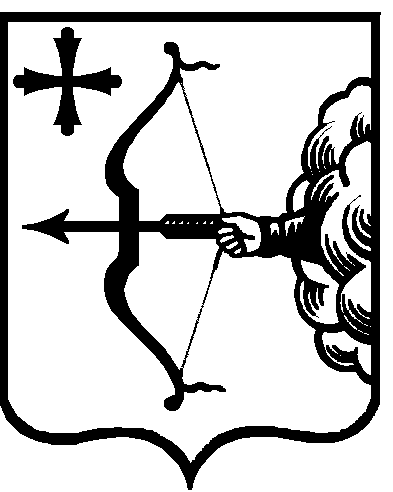 ЗАКОНКИРОВСКОЙ ОБЛАСТИО внесении изменений в Закон Кировской области«О бесплатной юридической помощи в Кировской области»Принят Законодательным Собранием Кировской областиСтатья 1Внести в статью 2 Закона Кировской области от 22 февраля 2011 года № 607-ЗО «О бесплатной юридической помощи в Кировской области» (Сборник основных нормативных правовых актов органов государственной власти Кировской области, 2011, № 2 (134), ст. 4594; 2012, № 6 (144),            ст. 5059; 2013, № 6 (150), ст. 5365) следующие изменения:1) часть 1 статьи 2 дополнить пунктом 7 следующего содержания:«7) граждане, среднедушевой доход семей которых ниже двукратной величины прожиточного минимума на душу населения, установленного в Кировской области в соответствии с законодательством Российской Федерации, а также одиноко проживающие граждане, доходы которых ниже указанной величины.»;2) часть 2 статьи 2 изложить в следующей редакции:«2. Дополнительно к предусмотренным Федеральным законом                  № 324-ФЗ случаям оказания бесплатной юридической помощи на территории Кировской области бесплатная юридическая помощь в виде правового консультирования в устной и письменной форме, составления заявлений, жалоб, ходатайств и других документов правового характера, а также представления интересов гражданина в судах, государственных и муниципальных органах, организациях оказывается гражданам, имеющим право на ее получение, во всех случаях, не связанных с их предпринимательской деятельностью.».Статья 2Настоящий Закон вступает в силу через десять дней после дня его официального опубликования.Губернатор Кировской области                                                                               Н.Ю. Белыхг. Киров«_____» _____________ 2016 года№ _________	